Załącznik nr 1 – FORMULARZ REKLAMACYJNY KONSUMENTAMiejscowość _______________,data _________ Imię i nazwisko składającego reklamację:Adres: Adres e-mail: Numer telefonu: Numer zamówienia: Data odbioru zamówienia:Atelier 1925 s.c. Szymon Tarnowski, Agnieszka Kuratczyk z siedzibą w Warszawieul. Polna 18/20 00-625 Warszawa REKLAMACJA TOWARUNiniejszym, korzystając z uprawnień wynikających z rękojmi za wady rzeczy sprzedanej, zawiadamiam, że zakupiony przeze mnie w dniu ___________ towar jest wadliwy. Wada polega na: Wada została stwierdzona przeze mnie w dniu: ______________Z uwagi na powyższe, na podstawie przepisów ustawy z dnia 23 kwietnia 1964 r. kodeks cywilny, żądam*: Naprawy towaru;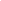 Wymiany towaru na nowy;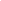 Obniżenia ceny towaru o kwotę: ________________;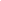 Odstępuję od Umowy Sprzedaży i żądam zwrotu ceny towaru, poniesionych kosztów dostawy i kosztów odesłania towaru do Sprzedającego.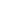 Proszę o zwrot pieniędzy (w przypadku wybrania opcji z pkt C lub D) na numer rachunku bankowego/ w inny sposób: ________________________________________________________________________________________Informacje dodatkowe:_________________________Podpis składającego reklamację*zaznacz jedną ze wskazanych opcji.Bardzo nam przykro, że zakupiony towar nie spełnił Twoich oczekiwań. Zwracamy się z prośbą o dołączenie dowodu zakupu, przy czym niezałączenie dowodu zakupu nie prowadzi do odrzucenia reklamacji. Reklamacja konsumencka zostanie rozpatrzona w terminie 14 dni od daty wpływu.